Version ControlTable of Contents 1	Purpose	42	Abbreviations and Acronyms	43	References	44	Master Plan Approval Process	45	Master Plan Principles	55.1	General Arrangement and Documentation	55.2	Powercor Standards and Information	55.3	Third Party Requirements	65.4	High Voltage Network Arrangement	65.5	URDs in REFCL areas	75.6	Substation Sizing and Location	75.7	Low Voltage Network Arrangement	76	Appendix A – Abbreviations and Acronyms	87	Appendix B – References	98	Appendix C – HV and LV Master Plan	16PurposeThe intent of Powercor’s approval process for Underground Residential Development (URD) master plans is to ensure that the completed URD estate:complies with both Powercor standards and wider industry codes and standards;is approved in an efficient manner;does not hinder the provision of supply to neighbouring developments; andenables Powercor to efficiently meet the wider future planning needs of the surrounding distribution network The following sections outline the current process for approval of URD master plans along with the guiding principles for some of the key requirements. Abbreviations and AcronymsSee Appendix A.ReferencesAll reference documents are available in the CitiPower and Powercor website (www.powercor.com.au). A summary of the core reference documents is in Appendix B.
Master Plan Approval ProcessPowercor requires final approval rights of all URD master plans and associated stage scopes. The high level approval process is as follows:Initiate preliminary meeting (optional): The Developer requests a preliminary meeting with Powercor to discuss estate requirements.  Note, if a Developer is seeking a minimum solar penetration requirement, they must opt for a preliminary meeting.Initial proposal: The Developer submits their proposed master plan and associated documentation (refer to 5.1 General Arrangement and Documentation) to Powercor.Review: Powercor review the master plan for completeness and compliance with Powercor standards. If there are no queries or concerns then approval will be issued (Step 7).Respond: Powercor respond identifying areas for clarification, perceived non-compliances and proposed alterations.Revise & Resubmit: The Developer revises their proposed master plan and associated documentation to address Powercor’s specific queries.Re-Review: Powercor review the master plan for completeness and compliance with Powercor standards. If further areas and stages require clarification or alteration then a response will be re-issued as per Step 4. Approve: Once all outstanding issues have been clarified, Powercor can issue approval of the master plan and the URD can progress for stage scoping.For further detail, please refer to the Master Plan Process – Guide for Customers and Contractors documentation located on the Powercor website (www.powercor.com.au).Master Plan PrinciplesGeneral Arrangement and DocumentationThe quality of information provided to Powercor is an essential part of providing timely approval of a proposed master planning arrangement. Lack of clarity or missing information will cause delays as clarifications are requested. Powercor require the following: Format: All drawings must be submitted in CAD format (e.g. DWG format).  All other documents shall be submitted in digital PDF format as a minimum, with any additional information in PDF format with a second version in the required native format.General arrangement: Drawings and supporting information showing the general arrangement of the URD must show the following:Ultimate Development: The final state of the URD estate with lots, roadways (including bridges, overpasses, etc.), community areas, display villages and any other relevant information. Stages must be marked clearly. Refer to Appendix C.Development Order: How the proposed development will be staged with supplementary tabulated information on the development timeframe for all stages from commencement to the ultimate completed URD. Refer to Appendix C.Civil Drawings: Engineering drawings showing all in ground assets in areas where the Developer has specifically identified to have the potential to impact the electrical assets. Electrical Drawings: Engineering drawings showing connectivity of the proposed High Voltage (HV) network in a single line format, clearly showing any staging requirements. Engineering drawings showing the HV network and substations physically within the URD. Electrical Asset Detail: Tabulated data showing kiosk substations, customer numbers, low voltage (LV) circuit lengths, cable sizing, voltage drops and loading information in addition to identifying the lots supplied by each LV circuits and substation. Powercor Assets: Clearly highlighting any expected interaction (i.e. tie in works) with existing Powercor assets either above or below ground.Powercor Standards and InformationA number of Powercor standards currently exist covering all aspects of electricity supply to a URD estate. All of these standards and requirements can be found via the Powercor Contractors Portal. Access is for registered users only, and registration can be requested via the Technical Standards and Work practice section of our website. The guideline will not be intended as a replacement for these standards, but will provide high level detail and principles. URD Matrix is for quick reference for Developers to the relevant information contained within the standards. Refer to Appendix B.Access to a version of Powercor’s geographic information systems (GIS) will be via an external portal to MapInsights.  This will give the Developer access to Powercor’s HV and LV network data, which is solely to be used for the development of the proposed master plans.Third Party RequirementsIt is the Developers responsibility to ensure the master plans comply with any relevant third party requirements that may be applicable. These include, but are not limited to: Precinct Structure Plans for the areaCouncil requirementsCultural heritage requirementsVicRoads & VicTrack requirementsEnvironmental assessment requirements 
High Voltage Network ArrangementThe guiding principles for arrangement of the high voltage network in and around an estate are as followsGeneral arrangement: All urban and rural multi stage URD’s must be arranged with HV ring supplies to provide backup capacity during planned maintenance and outages. Capacity: HV assets must be sized to meet the relevant maximum demand (kVA per lot) requirements as stated in Powercor Standard DA411. HV assets must maintain cable ratings and not be de-rated due to either proximity to or crossing of any other services (e.g. water, gas, sewer, etc.), depth or congestion. Easements: A minimum 2.0 m wide clear easement is to be provided for any HV assets in public land, council reserves or across a specific lot.Conduits: All HV conduits are to be a minimum of 150mm diameter.    The default minimum number of spare conduits in URD estates are as follows:Table 1: Minimum number of spare conduits when excavating and installing new underground cableNote 1: +group is defined as being HV. I.e. one spare conduit will be requires for a HV bank of cables;Note 2: Network Planning is to confirm additional spare conduits for future planned augmentation works which may be in excess of the minimum number shown in the table above; andNote 3: All spare ducts are to be 150mm diameter.Additional HV requirements: All additional HV requirements (such as spare conduits, tie ins, etc.), as requested by Powercor, must be incorporated into the developers submission.The applicable Powercor standards are DA411, GA001, GA070, GA211, GB101 and GC101.URDs in REFCL areasThe Victorian Government has legislated changes to the Bushfire Mitigation regulations that require the introduction of REFCLs at zone substations supplying high consequence bushfire areas.  With this introduction of REFCLs comes a performance requirement which must be maintained in order for the whole zone substation high voltage system to operate as required and reduce the likelihood of fire starts.If your URD development is within an existing or future REFCL area, there may be a Powercor requirement that could impact the HV cable route and or type, along with a potential requisite for one or more parcels of land to install an isolation transformer.  Further information will be provided at the Preliminary Meeting with Powercor.
Substation Sizing and LocationThe guiding principles for selecting locations for substations within a URD are as follows:General arrangement: As far as practically possible, substations should be located at the centre of the area to be supplied to ensure balanced LV loading and to minimise voltage drop.  A HV switching cabinet might be required to satisfy the area’s HV reticulation and or development.Sizing: Substations must be sized to meet the relevant maximum demand (kVA per lot) requirements as stated in Powercor standard DA411. However, consideration needs to be made for any solar, commercial, super lot or display village requirements the Developer has. The standard size of a kiosk shall be 315kVA, proposed alternative sized kiosks must be submitted for review and approval by Powercor.Site Location: Substations must be located on a defined lot and not on public land, open spaces or within council reserves unless the relevant council can provide written agreement to this arrangement. It is the Developers responsibility to obtain a Council approval letter prior to Master Plan approval. HV and LV Access: Site selection must give consideration to other in ground services and ensure that they do not limit access. Furthermore, where substations are located, avoid having other ground services in the area outside the Kiosk reserve and ensure minimum HV bending radius is per the Powercor standard GC021.  The applicable Powercor standards are DA411, DA421, DA431, GL051, GL001, GL021, GL031, GL201 and GL251. 
Low Voltage Network Arrangement The guiding principles for LV network plans are as follows:LV Parallels: Allowance should be made for a minimum of three LV paralleling pillars for each substation to connect to neighbouring substations in the area.LV Loading: Where there are commercial, super lot or display villages being connected, the Developer must ensure that LV circuits are not overloaded.Voltage Compliance: LV circuit lengths and sizing must be designed to ensure voltage drop/rise and another supply quality conditions meet the specifications outlined in the Electricity Distribution Code.  This is to apply under all loading scenarios including LV circuit parallels with neighbouring substations.  Note that LV circuit lengths greater than 300m will require justification and approval from Network Planning (which will only be granted in exceptional circumstances).Service Pit Placement: Pits shall be located adjacent to the property boundary they serve and out of the line of any normal vehicle crossings. Public Lighting: Consideration shall be given to the provision of public lighting in compliance with any council requirements. Consideration shall also be given to potential spare HV conduits alongside with public lighting LV cables.Spare Conduits: All spare LV spare conduits are to be a minimum of 150mm diameter.For default minimum number of spare conduits in URD estates please refer to Table 1 and its Notes above.Additional LV requirements: All additional LV requirements (such are spare conduits, tie ins, etc.), as requested by Powercor, must be incorporated into the developers submission.The applicable Powercor standards are DA311, FA001 – 101, GL031 and GS001 - GS421  Appendix A – Abbreviations and AcronymsPAL		Powercor Australia LimitedURD		Underground Residential DevelopmentHV		High VoltageLV		Low VoltageK/S		Kiosk Substation REFCL	Rapid Earth Fault Current Limiting
Appendix B – ReferencesPAL Technical Standards:
URD Matrix:Appendix C – HV and LV Master Plan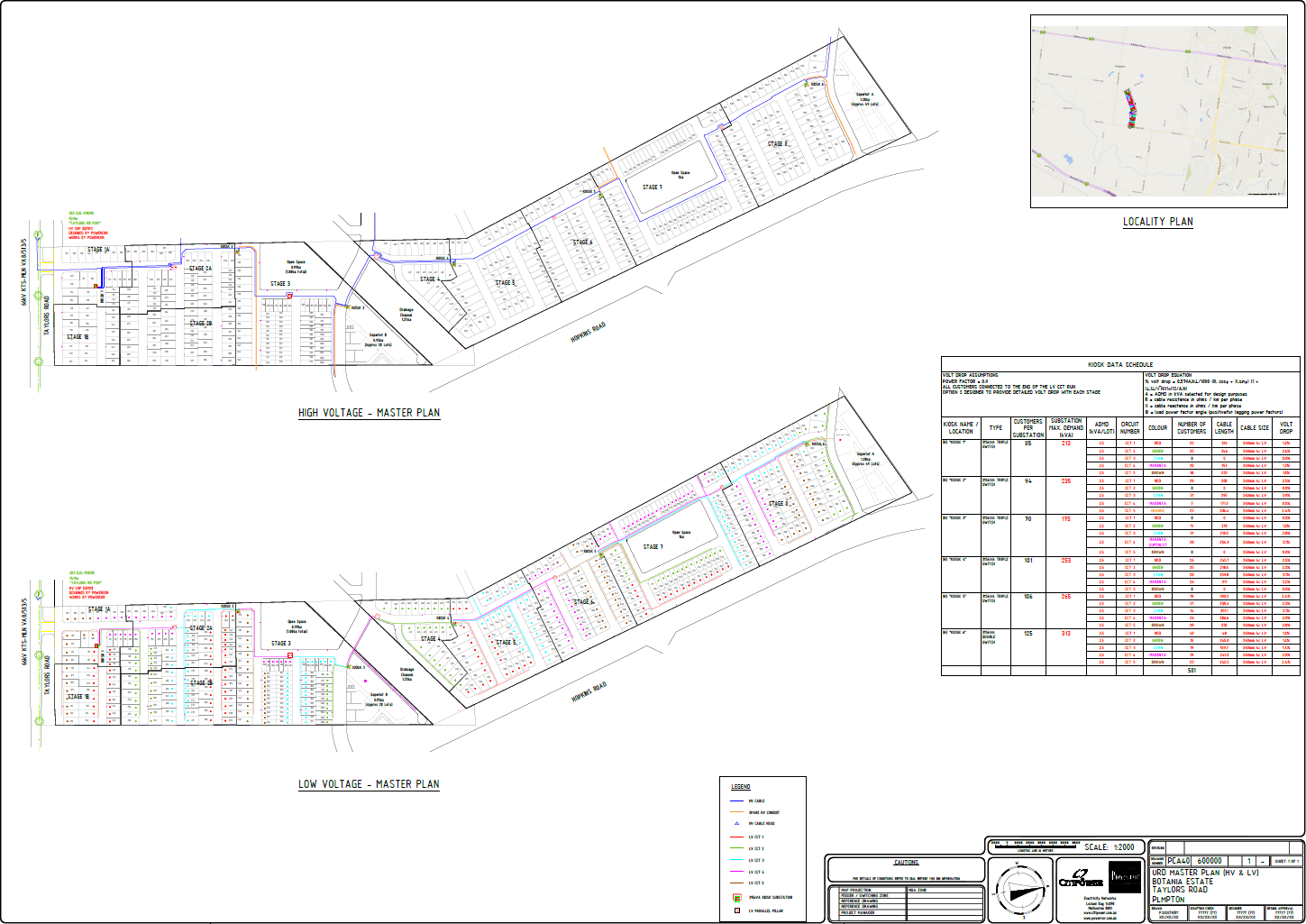 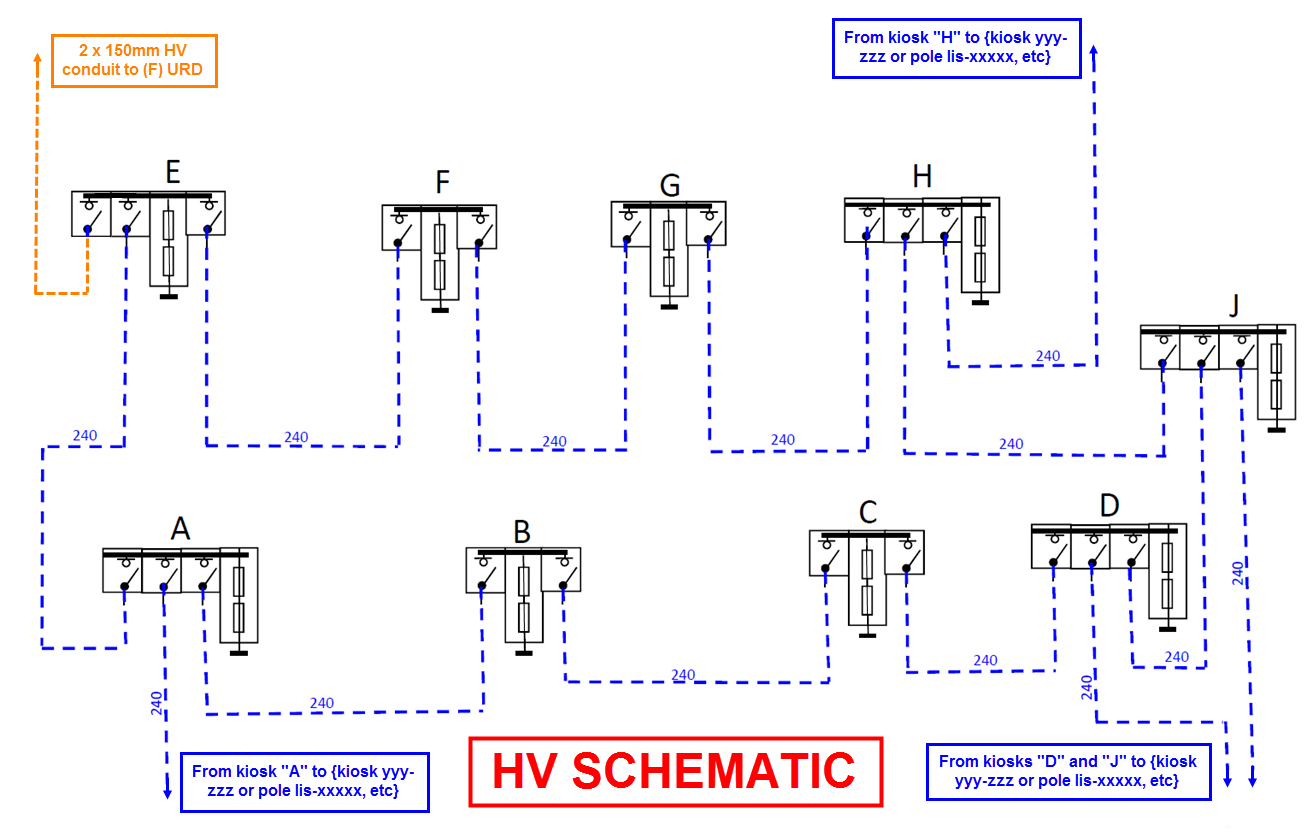 VersionIssuedDescription1.0Initial issue for consultation2.0Revised with input from internal and external stakeholders3.0Revised process and other general updates.4.0Revised master plan requirements, links and appendix. Incorporated REFCL requirements.Minimum spare conduits when excavating and installing new underground cableURDOn property1 spare per installed cableIn street0 depending on  ultimate requirementsRoad Crossing1 spare per installed cable group+URD
REFERENCES:TITLE:DADistribution ConstructionDCClearancesDDDraftingEAGeneral OverheadEJ3 Phase StructuresELOverhead TransformersEMSwitches and Fuse MountsESLV Bare StructuresETLV ABC and ServicingFAPublic LightingGAUndergroundGBHV Cable and AccessoriesGCConduit and Cable PullingGECable Head PolesGLKiosk SubstationGSUG LV Mains and ServicesDADistribution ConstructionDA031General – DefinitionsDADistribution ConstructionDA211General – Ferroresonance Design ConsiderationsDADistribution ConstructionDA311General – LV DESIGN Software (CP/PAL)DADistribution ConstructionDA315General – Earthing Design Software (CP/PAL)DADistribution ConstructionDA320General – Rail Crossings, (CP/PAL)DADistribution ConstructionDA411General – Residential Electrical DemandDADistribution ConstructionDA421General – Residential Distribution Transformer RatingDADistribution ConstructionDA431General – Residential Design Guidelines Customer Per S/stn.DCClearanceDC102Clearances – No Go Zone Concept (CP/PAL)DCClearanceDC111 Clearances – Above Ground, Roads, Rails, or Water (CP/PAL)DCClearanceDC201 Clearances – Distribution Pole Mounted Lanterns (CP/PAL)DDDraftingDD071Crossing Plans (PCA7/----)DDDraftingDD072 Under Crossing Plans (PCA 7/----)DDDraftingDD101Lease and Easement Plans (PCA2/----)DDDraftingDD111Substation (indoor and Ground Type) (PCA11/----) DDDraftingDD131 Operation Diagrams DDDraftingDD200 Drafting Standard - IntroductionDDDraftingDD201Drafting Standard - GeneralDDDraftingDD202Drafting Standard - Drawing SheetsDDDraftingDD203Drafting Standard - Drawing Sheet Title DDDraftingDD204Drafting Standard - ScalingDDDraftingDD205Drafting Standard - Drawing Layout DDDraftingDD206Drafting Standard - Drafting Precision DDDraftingDD207Drafting Standard - Layers DDDraftingDD208 Drafting Standard - Line Styles  DDDraftingDD209 Drafting Standard - Symbols  DDDraftingDD210 Drafting Standard - Text  DDDraftingDD211 Drafting Standard - AbbreviationsDDDraftingDD212Drafting Standard - Hatching DDDraftingDD213Drafting Standard - Dimensioning  DDDraftingDD214Drafting Standard - RevisionsDDDraftingDD215 Drafting Standard - Referencing DDDraftingDD216 Drafting Standard DDDraftingDD218 Drafting Standard - Glossary DDDraftingDD220 Drafting Standard - Connection Diagrams DDDraftingDD230 Drafting Standard - Underground Cable (Field Notes/Loc. Plans) - General DDDraftingDD231 Drafting Standard - Underground Cable - DetailingDDDraftingDD232 Drafting Standard - Underground Cable - CAD DrawnDDDraftingDD233 Drafting Standard - Underground Cable - Hand Drawn DDDraftingDD234 Drafting Standard - Underground Cable - Quality Assurance DDDraftingDD235 Drafting Standard - Underground Cable - URD DDDraftingDD250Drafting Standard - UG Construction Plans - General DDDraftingDD251 Drafting Standard - UG Construction Plans - URDFAPublic LightingFA001Public Lighting – General Information (CP/PAL)FAPublic LightingFA011Public Lighting – Pedestrian Lighting Category P (CP/PAL)FAPublic LightingFA021Public Lighting – Vehicle Lighting Category V (CP/PAL)FAPublic LightingFA031Public Lighting – Flood Lighting (CP/PAL)FAPublic LightingFB041Public Lighting Structure, Buildings, Suspension Mounting and Bridges (CP/PAL)FAPublic LightingFA051Public Lighting – Decorative Lighting (CP/PAL)FAPublic LightingFA056Public Lighting – Standard Fittings (CP/PAL)FAPublic LightingFA061Public Lighting – Column Placement and Clearances (CP/PAL)FAPublic LightingFA071Public Lighting – Shared Use of Columns (CP/PAL)FAPublic LightingFA081Public Lighting – Servicing Arrangements (CP/PAL)FAPublic LightingFA091Public Lighting – Volt Drop (CP/PAL)FAPublic LightingFA101Public Lighting – Maintenance (CP/PAL)GAUndergroundGA001General Information (CP/PAL)GAUndergroundGA070HV Network Design GuidelinesGAUndergroundGA080LV Network Design Guidelines (CP/PAL)GAUndergroundGA211Trenching (CP/PAL)GBHV Cable and AccessoriesGB001Underground HV Cable and Accessories – General Information(CP/PAL)GBHV Cable and AccessoriesGB011Underground HV Cable and Accessories – 22kVCable (CP/PAL)GBHV Cable and AccessoriesGB015Underground HV Cable and Accessories – 11kV Cable (CP/PAL)GBHV Cable and AccessoriesGB021Underground HV Cable and Accessories – Loadbreak Elbows (CP/PAL)GBHV Cable and AccessoriesGB026Underground HV Cable and Accessories – Deadbreak Elbows (CP/PAL)GBHV Cable and AccessoriesGB031Underground HV Cable and Accessories – Terminations (CP/PAL)GBHV Cable and AccessoriesGB051Underground HV Cable and Accessories – Tee Joints (CP/PAL)GBHV Cable and AccessoriesGB061Underground HV Cable and Accessories – Straight Joints (CP/PAL)GBHV Cable and AccessoriesGB101Cable Assembly – HV Mains Distribution (22kV) (CP/PAL)GBHV Cable and AccessoriesGB103Cable Assembly – HV Mains Distribution (11kV)(CP/PAL)GBHV Cable and AccessoriesGB201Elbow Assembly – 200 Amp (22kV) (CP/PAL)GBHV Cable and AccessoriesGB211Elbow Assembly – 400 Amp (22kV) (CP/PAL)GBHV Cable and AccessoriesGB213Elbow Assembly – 400 Amp (11kV) (CP/PAL)GBHV Cable and AccessoriesGB251Cable Entry Assembly – Transformer (22kV) (CP/PAL)GBHV Cable and AccessoriesGB306Termination Assembly – Heatshrink (22kV) (CP/PAL)GBHV Cable and AccessoriesGB308Termination Assembly – Heatshrink (11kV) (CP/PAL)GBHV Cable and AccessoriesGB311Screen Wire Assembly – HV Terminations (22kV)(CP/PAL)GBHV Cable and AccessoriesGB313Screen Wire Assembly – HV Terminations (11kV) (CP/PAL)GBHV Cable and AccessoriesGB321Trifurcation Assembly – 3/Core Cable (22kV) (CP/PAL)GBHV Cable and AccessoriesGB323Trifurcation Assembly – 3/Core Cable (11kV) (CP/PAL)GBHV Cable and AccessoriesGB351Sealed End Assembly – Heatshrink (22kV) (CP/PAL)GBHV Cable and AccessoriesGB353Sealed End Assembly – Heatshrink (11kV) (CP/PAL)GBHV Cable and AccessoriesGB421HV Straight Joint Assembly (22kV) (CP/PAL)GBHV Cable and AccessoriesGB423HV Straight Joint Assembly (11kV) (CP/PAL)GBHV Cable and AccessoriesGB501Cable, 12.7/22kV, Underground (CP/PAL)GBHV Cable and AccessoriesGB551Cover Slab, Polymeric, Straight (CP/PAL)GBHV Cable and AccessoriesGB552Cover Slab, Polymeric, Corrugated (CP/PAL)GBHV Cable and AccessoriesGB556Tape, Warning, High Voltage (CP/PAL)GBHV Cable and AccessoriesGB601Elbow, Loadbreak, 200 Ampere (CP/PAL)GBHV Cable and AccessoriesGB606Elbow, Deadbreak, 200 Ampere CP/PALGBHV Cable and AccessoriesGB611Elbow, 400 Ampere, Pin Type 22kV(CP/PAL)GBHV Cable and AccessoriesGB613Elbow, 400 Ampere, Pin Type 11kV(CP/PAL)GBHV Cable and AccessoriesGB616Elbow, 400 Ampere Profile, 630 Ampere, Bolted Type (CP/PAL)GBHV Cable and AccessoriesGB619Elbow, 400A profile, 630A Bolted (11kV) (CP/PAL)GBHV Cable and AccessoriesGB621Elbow, 400 Ampere, Connector, Pin to Bolted (CP/PAL)GBHV Cable and AccessoriesGB631Cap, Insulated (Dead-end Receptacle) (CP/PAL)GBHV Cable and AccessoriesGB636Bushing, Insulated Parking (Stand-off Plug) (CP/PAL)GBHV Cable and AccessoriesGB641Bushing, Earthed Parking (CP/PAL)GBHV Cable and AccessoriesGB646Insert, Bushing, 200 Ampere (CP/PAL)GBHV Cable and AccessoriesGB651Insert, Bushing, Feedthrough, 200 Ampere (CP/PAL)GBHV Cable and AccessoriesGB676Receptacle (Connector), Straight, Deadbreak, 200 Ampere 22kV (CP/PAL)GBHV Cable and AccessoriesGB678Receptacle (Connector), Straight, Deadbreak, 200 Ampere 11kV (CP/PAL)GCConduit and Cable PullingGC001Conduit and Cable Pulling—General Information (CP/PAL)GCConduit and Cable PullingGC011Conduit and Cable Pulling—Physical Data (CP/PAL)GCConduit and Cable PullingGC021Conduit and Cable Pulling—Bending Radius & Pulling Tensions (CP/PAL)GCConduit and Cable PullingGC031Conduit and Cable Pulling—Conduit Selection (CP/PAL)GCConduit and Cable PullingGC051Conduit and Cable Pulling—Conduit Sealing (CP/PAL)GCConduit and Cable PullingGC061Conduit and Cable Pulling—Boring and Ploughing (CP/PAL)GCConduit and Cable PullingGC031Conduit and Cable Pulling—Conduit Selection (CP/PAL)GCConduit and Cable PullingGC101HD Conduit Assembly—Underground (CP/PAL)GECable Head PolesGE001Cable Head Poles – General Information (CP/PAL)GECable Head PolesGE10122kV Non-Switched Cable Head Pole Assembly – Wood Pole (CP/PAL)GECable Head PolesGE10622kV Switched Cable Head Pole Assembly – Wood Pole (CP/PAL)GECable Head PolesGE115HV Double Cable Head Pole Assembly – Wood Pole (CP/PAL)GECable Head PolesGE118HV Piggy Back Cable Head Pole Assembly – Wood Pole (CP Only)GECable Head PolesGE121LV Mains Cable Head Pole Assembly – Wood Pole (CP/PAL)GECable Head PolesGE131LV Service Cable Head Pole Assembly – Wood Pole (CP/PAL)GECable Head PolesGE20122kV Non-Switched Cable Head Pole Assembly – Concrete Pole (CP/PAL)GECable Head PolesGE20622kV Switched Cable Head Pole Assembly – Concrete Pole (CP/PAL)GECable Head PolesGE215HV Double Cable Head Pole Assembly – Concrete Pole (CP/PAL)GECable Head PolesGE218HV Piggy Back Cable Head Pole Assembly – Concrete Pole (CP Only)GECable Head PolesGE221LV Mains Cable Head Assembly – Concrete Pole (CP/PAL)GECable Head PolesGE231LV Service Cable Head Assembly – Concrete Pole (CP/PAL)GLKiosk SubstationGL001GL001GL001Kiosk Substations –  General Information  (CP /PAL)GLKiosk SubstationGL011GL011GL011Kiosk Substations – Reduced Capacity Networks (CP/PAL)GLKiosk SubstationGL021GL021GL021Kiosk Substations – Full Capacity Networks (CP/PAL)GLKiosk SubstationGL031GL031GL031Kiosk Substations – Low Voltage Configurations (CP/PAL)GLKiosk SubstationGL041GL041GL041Kiosk Substations – Cable Entry, Foundations & Civil Works (CP/PAL)GLKiosk SubstationGL051GL051GL051Kiosk Substations – Reserves / Easements (CP/PAL)GLKiosk SubstationGL052GL052GL052High Voltage Outdoor Switchgear Cabinets GLKiosk SubstationGL101GL101GL101Kiosk Assembly – 22kV Loop Through (CP/PAL)GLKiosk SubstationGL111GL111GL111Kiosk Assembly – Reduced Capacity Loop Through (CP/PAL)GLKiosk SubstationGL201GL201GL201Kiosk Assembly – 22kV Double Switch (CP/PAL)GLKiosk SubstationGL251GL251GL251Kiosk Assembly – 22kV Triple Switch (CP/PAL)GLKiosk SubstationGL301GL301GL301Kiosk Assembly – 22kV Non-Switched Radial (CP/PAL)GLKiosk SubstationGL401GL401GL401Kiosk Substations – Earth Kit Assembly (CP/PAL)GLKiosk SubstationGL501GL501GL501Kiosk Substation, 22kV, 3 Phase, Loop Through (CP/PAL)GLKiosk SubstationGL511GL511GL511Kiosk Substation, 22kV, 3 Phase, Reduced Capacity Loop Through (CP/PAL)GLKiosk SubstationGL521GL521GL521Kiosk Substation, 22kV, 1 Phase, Loop Through (CP/PAL)GLKiosk SubstationGL531GL531GL531Kiosk Substation, 12.7kV, SWER, Loop Through (CP/PAL)GLKiosk SubstationGL541GL541GL541Kiosk Substation, 22kV, 3 Phase, Non-Switched Radial (CP/PAL)GLKiosk SubstationGL551GL551GL551Kiosk Substation, 22kV, 3 Phase, Double Switch (CP/PAL)GLKiosk SubstationGL561GL561GL561Kiosk Substation, 22kV, 3 Phase, Triple Switch (CP/PAL)GLKiosk SubstationGL601GL601GL601Duct, HV Cable Entry (CP/PAL)GLKiosk SubstationGL641GL641GL641Slab, Reinforced Concrete (CP/PAL)GLKiosk SubstationGL651GL651GL651Lintel, Prestressed or Reinforced Concrete (CP/PAL)GLKiosk SubstationGL661GL661GL661Culvert, BoxGLKiosk SubstationGL662GL662GL662Foundation, Box, Dual TunnelGLKiosk SubstationGL663GL663GL663Slab, Concrete, RMU SwitchgearGLKiosk SubstationGL701GL701GL701Feeder Strip, 600A DIN (CP/PAL)GLKiosk SubstationGL711GL711GL711LV Feeder Paralleling Kit (CP/PAL)GSUG LV Mains and ServicesUG LV Mains and ServicesGS001Underground LV Mains and Service – General Information (CP/PAL)Underground LV Mains and Service – General Information (CP/PAL)Underground LV Mains and Service – General Information (CP/PAL)GSUG LV Mains and ServicesUG LV Mains and ServicesGS011Underground LV Mains and Service – Cable (CP/PAL)Underground LV Mains and Service – Cable (CP/PAL)Underground LV Mains and Service – Cable (CP/PAL)GSUG LV Mains and ServicesUG LV Mains and ServicesGS021Underground LV Mains and Service – Pits & Pillars (CP/PAL)Underground LV Mains and Service – Pits & Pillars (CP/PAL)Underground LV Mains and Service – Pits & Pillars (CP/PAL)GSUG LV Mains and ServicesUG LV Mains and ServicesGS031Underground LV Mains and Service – Terminations (CP/PAL)Underground LV Mains and Service – Terminations (CP/PAL)Underground LV Mains and Service – Terminations (CP/PAL)GSUG LV Mains and ServicesUG LV Mains and ServicesGS051Underground LV Mains and Service – Tee Joints (CP/PAL)Underground LV Mains and Service – Tee Joints (CP/PAL)Underground LV Mains and Service – Tee Joints (CP/PAL)GSUG LV Mains and ServicesUG LV Mains and ServicesGS061Underground LV Mains and Service – Straight Joints (CP/PAL)Underground LV Mains and Service – Straight Joints (CP/PAL)Underground LV Mains and Service – Straight Joints (CP/PAL)GSUG LV Mains and ServicesUG LV Mains and ServicesGS071Underground LV Mains and Service – Distribution Cabinets (CP/PAL)Underground LV Mains and Service – Distribution Cabinets (CP/PAL)Underground LV Mains and Service – Distribution Cabinets (CP/PAL)GSUG LV Mains and ServicesUG LV Mains and ServicesGS101Cable Assembly – LV Mains and Service (CP/PAL)Cable Assembly – LV Mains and Service (CP/PAL)Cable Assembly – LV Mains and Service (CP/PAL)GSUG LV Mains and ServicesUG LV Mains and ServicesGS201Pit Assembly – Service (CP/PAL)Pit Assembly – Service (CP/PAL)Pit Assembly – Service (CP/PAL)GSUG LV Mains and ServicesUG LV Mains and ServicesGS211Pillar Assembly – LV Mains (CP/PAL)Pillar Assembly – LV Mains (CP/PAL)Pillar Assembly – LV Mains (CP/PAL)GSUG LV Mains and ServicesUG LV Mains and ServicesGS221LV Distribution Cabinet Assembly (CP/PAL)LV Distribution Cabinet Assembly (CP/PAL)LV Distribution Cabinet Assembly (CP/PAL)GSUG LV Mains and ServicesUG LV Mains and ServicesGS301Termination Assembly – Indoor (CP/PAL)Termination Assembly – Indoor (CP/PAL)Termination Assembly – Indoor (CP/PAL)GSUG LV Mains and ServicesUG LV Mains and ServicesGS306Termination Assembly – Outdoor (CP/PAL)Termination Assembly – Outdoor (CP/PAL)Termination Assembly – Outdoor (CP/PAL)GSUG LV Mains and ServicesUG LV Mains and ServicesGS351Insulated End Assembly – Heat shrink (CP/PAL)Insulated End Assembly – Heat shrink (CP/PAL)Insulated End Assembly – Heat shrink (CP/PAL)GSUG LV Mains and ServicesUG LV Mains and ServicesGS401Tee Joint Assembly – Service (CP/PAL)Tee Joint Assembly – Service (CP/PAL)Tee Joint Assembly – Service (CP/PAL)GSUG LV Mains and ServicesUG LV Mains and ServicesGS411Tee Joint Assembly – LV Mains (CP/PAL)Tee Joint Assembly – LV Mains (CP/PAL)Tee Joint Assembly – LV Mains (CP/PAL)GSUG LV Mains and ServicesUG LV Mains and ServicesGS416Straight Joint Assembly – Service (CP/PAL)Straight Joint Assembly – Service (CP/PAL)Straight Joint Assembly – Service (CP/PAL)GSUG LV Mains and ServicesUG LV Mains and ServicesGS421Straight Joint Assembly – LV Mains (CP/PAL)Straight Joint Assembly – LV Mains (CP/PAL)Straight Joint Assembly – LV Mains (CP/PAL)VESIKiosk SubstationVX10/ 64/64Earthwork and Footing Diagrams for Kiosk Type Substations 300kVA – 500kVAGeneral Layout and Site Requirement Notes